PANETTONE CON CHOCOLATE Y NARANJA* Para la masa madre: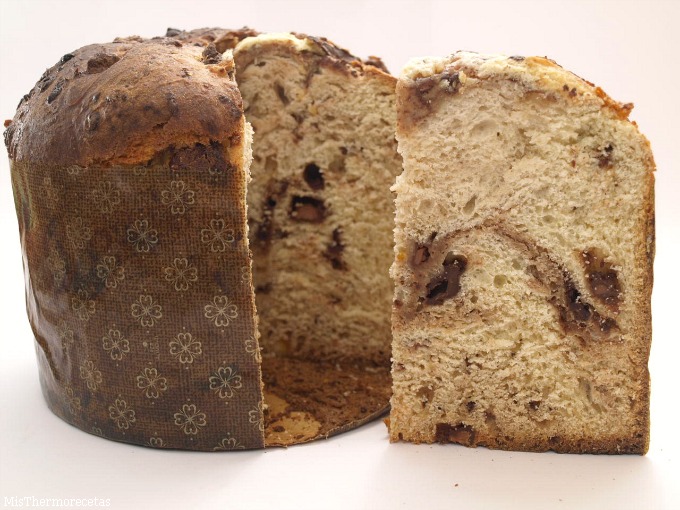 – 200 gr. de agua– 250 gr. de harina de fuerza– 1 sobre de levadura de panadería deshidratada* Para la masa:– 100 gr. de naranja confitada en trozos– 100 gr. de chocolate fondant en trozos– 100 gr. de chocolate con leche en trozos– 500 gr. de harina de fuerza– 1 sobre de levadura de panadería deshidratada– 200 gr. de azúcar– 3 huevos (unos es para pintar los panettone)– 2 yemas de huevo– 100 gr. de leche– 1 pellizco de sal– 20 gr. de licor de naranja– 100 gr. de mantequilla en porciones (a temperatura ambiente)Preparación:1.- Masa madre:Colocamos un bol sobre la tapa del vaso, pulsamos la función “balanza” y echamos el agua en él.Volvemos a pulsar la tecla “balanza” y echamos la harina en el bol hasta que pese los 250 gr.Agregamos el sobre de levadura y lo mezclamos todo con un cuchara de madera hasta formar una masa compacta. Dejamos reposar cubierto con film transparente durante 30-40 minutos.2.- Masa:En el vaso de la Thermomix ponemos la naranja confitada, el chocolate fondant y el chocolate con leche y programamos 5 segundos, a velocidad 5. Vertemos en un bol y reservamos.Sin lavar el vaso, ponemos la harina, la levadura, el azúcar, 2 huevos, las yemas, la leche, la sal y el licor de naranja. Programamos 10 segundos, a velocidad 4.Añadimos la masa madre y amasamos durante 3 minutos, vaso cerrado y velocidad espiga.Programamos 3 minutos, vaso cerrado y velocidad espiga y por el bocal vamos echando la mantequilla en trocitos y los chocolates con naranja reservados.Dejamos reposar la masa dentro del vaso hasta que doble su volumen (yo abrigo la Thermomix con una manta para que la mas suba antes), aproximadamente 1 hora o 1 hora y media.Con la espátula, bajamos la masa hacia el fondo del vaso y programamos 1 minuto, vaso cerrado y velocidad espiga.Vertemos la masa sobre una superficie espolvoreada con harina (es una masa blanda) y la dividimos en 2 partes iguales. Las amasamos ligeramente y las colocamos en 2 moldes de papel para panettone de 1.000 gr. de capacidad (también podemos dividir la masa en más partes y hacer panettones más pequeños).Los pintamos con huevo batido y con un cuchillo o tijera hacemos unos cortes en forma de cruz. Dejamos que reposen hasta que doblen su volumen, en un lugar libre de corrientes.Precalentamos el horno a 180º.Cuando hayan doblado su volumen, los introducimos en el horno durante 40 minutos aproximadamente, a 180º. Si vemos que se doran demasiado, los cubrimos con papel de aluminio o de horno en los últimos 15 minutos.Cuando saquemos los panettones del horno, los atravesamos con una aguja o varilla a 2 cm. de la base. Apoyamos los extremos de la aguja entre dos superficies, de manera que el panettone quede colgado boca abajo. Dejamos que enfríen en esta posición.